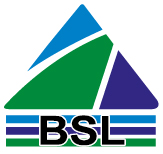 BDBL Securities Ltd.
BDBL Bhaban (Level-16), 12 Karwan Bazar,
Dhaka-1215.TELEPHONE NUMBERSL NO.DesignationTelephone Number01.Chief  Executive Officer5501194402.Deputy  Chief  Executive Officer5501194603.Chief  Executive Officer (PABX)5501194504.Deputy  Chief  Executive Officer  (PABX)55011970Sl noName Designation Contact NoPABXMd. Shafiqul IslamCEO01711602048102A.B.M Mobinul IslamDCEO01817549727103Regent Mahmud SaniaPrincipal officer01720549768114Anindya Sundar ChowdhurySenior Officer01719510370107Md. Samim RanaSenior Officer01718282152113Md. Zahirul HaqueSenior Officer01911156314106Snigdha PaulAssociate Programmer01737403516118Md. Al-ArafatOfficer01674993321111Md. Shamshuzzaman Officer01739882316109Md. Mashiur RahmanOfficer01516112039119Md. Wasim AliOfficer01717906220121Sohel RanaOfficer01723764480105Mithun Roy ChowdhuryOfficer01914726078-Office FAX No: 55011969